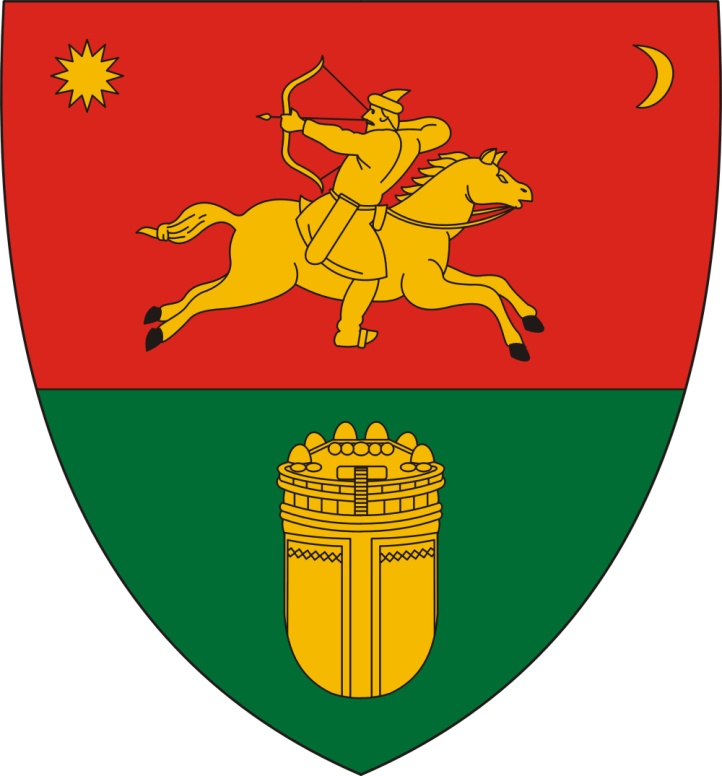 Tisztelt Ügyfelek!Tájékoztatjuk Önöket, hogy Dr. Kolláth Ágnes jegyző ügyfélfogadási ideje 2021. december 7. napján az alábbiak szerint változik:KEDD: 09:00-11:00Törtel, 2021. december 6.Törtel Község Önkormányzata